Na progu wyboru…Wybór szkoły ponadpodstawowej to poważna decyzja. Warto zastanowić się nad swoimi predyspozycjami i potrzebami. Należy pamiętać, że wszystkie typy szkół umożliwiają kształcenie i pozwalają na uzupełnianie wiedzy w różnych kierunkach. Jednak decydując się na naukę w szkole branżowej warto zapoznać się z potrzebami rynku pracy, dlatego przekazuję Wam prognozowane zapotrzebowanie na pracowników, posiadających kwalifikacje w pożądanych branżach. Pamiętajcie, że wybór należy do Was, a wykonywane zajęcie powinno być dla Was nie tylko źródłem zarobku, ale także satysfakcji.            Powodzenia! 								Szkolny Doradca Zawodowy         Agata OzdobaNa jakie zawody będzie zapotrzebowanie na rynku pracy?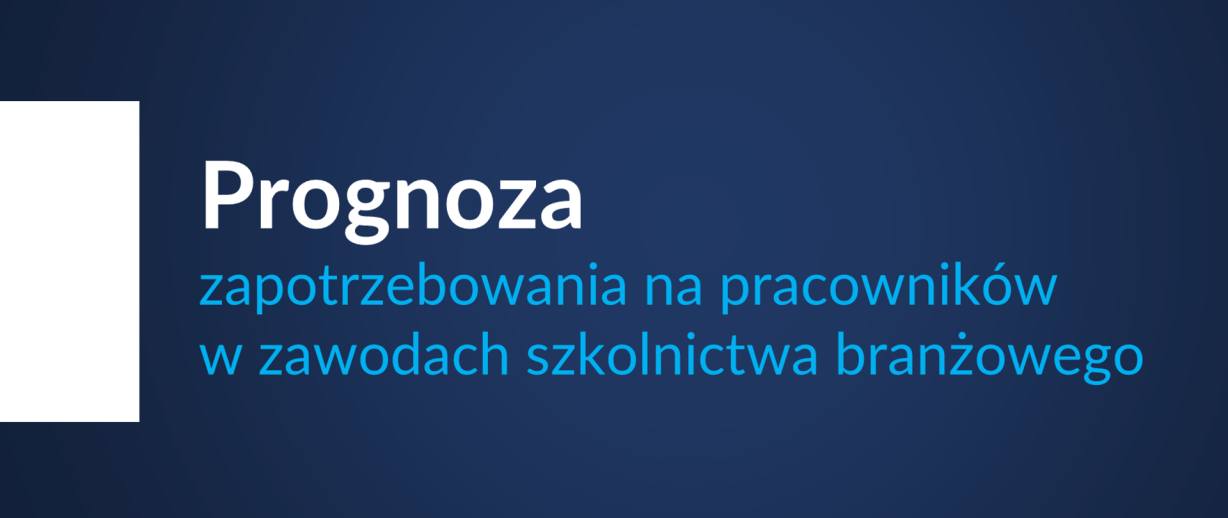 Automatyk, dekarz, monter nawierzchni kolejowej, technik budowy dróg, technik programista, technik robotyk, technik spawalnictwa – to wybrane zawody szkolnictwa branżowego, na które prognozowane jest szczególne zapotrzebowanie na pracowników na krajowym rynku pracy. Już po raz trzeci Minister Edukacji i Nauki ogłosił w formie obwieszczenia prognozę zapotrzebowania na pracowników w zawodach szkolnictwa branżowego na krajowym i wojewódzkim rynku pracy.Każdego roku, do 1 lutego, MEiN ogłasza prognozę w drodze obwieszczenia, w Dzienniku Urzędowym Rzeczypospolitej Polskiej „Monitor Polski”. Oprócz zapotrzebowania na krajowym rynku pracy, obwieszczenie zawiera również wykaz potrzebnych zawodów w poszczególnych województwach.Celem prognozy jest wskazanie w jakim kierunku powinna kształtować się oferta szkolnictwa branżowego w odniesieniu do potrzeb krajowego i wojewódzkiego rynku pracy.Prognoza jest podzielona na części krajową i wojewódzką. Określa ona ułożone alfabetycznie zapotrzebowanie na pracowników w poszczególnych zawodach.Prognoza na krajowym rynku pracyPrognoza krajowa zawiera alfabetyczny wykaz 28 zawodów, dla których, ze względu na znaczenie dla rozwoju państwa, jest prognozowane szczególne zapotrzebowanie na rynku pracy. Ma ona na celu wspomaganie szkolnictwa branżowego poprzez stymulowanie oferty szkół prowadzących kształcenie zawodowe.Zawody o szczególnym znaczeniu dla rozwoju państwa to: automatyk, dekarz, elektromechanik, elektronik, elektryk, kierowca mechanik, mechanik-monter maszyn i urządzeń, mechatronik, monter nawierzchni kolejowej, murarz-tynkarz, operator maszyn i urządzeń do przetwórstwa tworzyw sztucznych, operator maszyn i urządzeń do robót ziemnych i drogowych, operator obrabiarek skrawających, ślusarz, technik automatyk, technik automatyk sterowania ruchem kolejowym, technik budowy dróg, technik dekarstwa, technik elektroenergetyk transportu szynowego, technik elektronik, technik elektryk, technik energetyk, technik mechanik, technik mechatronik, technik programista, technik robotyk, technik spawalnictwa, technik transportu kolejowego.W 2021 r. na liście krajowej pojawiły się po raz pierwszy 4 zawody:Dekarz – aktualne i przewidywane zapotrzebowanie na pracowników znacznie przekracza liczbę kształconych obecnie osób i wynika z potrzeb rynkowych zidentyfikowanych w branży dekarskiej.Technik dekarstwa (nowy zawód od września 2021 r.) – analizy rynku wykazały konieczność dalszego rozwoju kwalifikacji w zawodzie dekarz przez umożliwienie uzyskania bardziej zaawansowanych kwalifikacji i zapewnienie perspektyw rozwoju dla absolwentów zawodu.Technik robotyk (nowy zawód od września 2021 r.) – zmiany technologiczne powodują zasadność, a nawet konieczność wprowadzenia tego zawodu. Odpowiednie zaawansowanie kwalifikacji i innowacyjny charakter zawodu będą stanowić o jego atrakcyjności wśród potencjalnych uczniów.Monter nawierzchni kolejowej – zawód został dodany ze względu na planowany rozwój infrastruktury kolejowej, m.in. w związku z budową Centralnego Portu Komunikacyjnego, a także z planami rządu w zakresie rozwoju sieci kolejowej w Polsce.W części wojewódzkiej prognoza określa ona alfabetyczny wykaz zawodów o istotnym lub umiarkowanym zapotrzebowaniu na wojewódzkim rynku pracy.Pełny wykaz prognozowanego zapotrzebowania na zawody w skali kraju i z podziałem na województwa zawiera załącznik do obwieszczenia dostępny jest w Dzienniku Urzędowym RP „Monitor Polski”.Dodatkowe informacje – czym jest prognoza?Każdego roku ministerstwo publikuje w formie obwieszczenia prognozę zapotrzebowania na pracowników w zawodach szkolnictwa branżowego na krajowym i wojewódzkim rynku pracy.Pierwszy z takich dokumentów został opublikowany w 2019 roku. Prognoza zapotrzebowania na pracowników w zawodach szkolnictwa branżowego ma na celu wspomaganie celowego i adekwatnego kształcenia zawodowego, a tym samym przyczynianie się do przeciwdziałania bezrobociu wśród absolwentów szkół prowadzących kształcenie zawodowe w Polsce.Prognoza uwzględnia dane Instytutu Badań Edukacyjnych opracowane w szczególności na podstawie statystyki publicznej (Główny Urząd Statystyczny), danych z Zakładu Ubezpieczeń Społecznych i Systemu Informacji Oświatowej. Ważną rolę odgrywają również opinie rad sektorowych do spraw kompetencji i Rady Programowej do spraw kompetencji, a także ministrów właściwych dla zawodów szkolnictwa branżowego.Prognoza stanowi syntetyczne ujęcie różnych źródeł opisujących tendencje na rynku pracy w kontekście strategii rozwoju państwa i regionów. Celem prognozy jest dostarczenie przesłanek do kształtowania oferty szkolnictwa branżowego adekwatnie do potrzeb krajowego i wojewódzkiego rynku pracy.Procedury przetwarzania danych opracowane przez Instytut Badań Edukacyjnych (jednostka nadzorowana przez MEiN) pozwalają na wykorzystanie w sposób kompleksowy ogółu czynników wpływających na kształtowanie się podaży i popytu na pracę w perspektywie długofalowej. Celem było stworzenie prognozy zapotrzebowania na zawody na okres 5 lat, przy uwzględnieniu różnych dostępnych źródeł danych ekonomicznych, demograficznych i edukacyjnych na poziomie ogólnokrajowym i regionalnym, w przekroju branżowym.Wpływ prognozy na szkołyW ramach znowelizowanych przepisów prawa oświatowego, samorządy na 2022 rok otrzymają zwiększoną subwencję oświatową na szkoły kształcące w zawodach, na które prognozowane jest szczególne zapotrzebowanie na krajowym rynku pracy, wskazane w prognozie z roku 2021.Dzięki opublikowanej prognozie, szkoły i organy prowadzące mogą zaplanować zawody, które będą uruchamiane w nowym roku szkolnym 2021/2022. Co istotne, decyzje podejmowane w tym zakresie, uwzględnią zróżnicowany sposób finansowania tych zawodów.Prognoza zapotrzebowania na krajowym rynku pracy jest uwzględniana przy podziale subwencji, co roku dotyczy uczniów rozpoczynających naukę w danym zawodzie i ma zastosowanie przez cały cykl ich kształcenia. Takie rozwiązanie zapewnia stabilność finansową samorządów w kształceniu zawodowym. Mają dzięki temu pewność, że decyzja
o uruchomieniu kształcenia w zawodzie z listy zawodów o szczególnym znaczeniu dla rozwoju państwa przełoży się na wyższe finansowanie w ramach subwencji przez wszystkie lata nauki.Źródło: Departament Informacji i Promocji
Ministerstwo Edukacji i Nauki